卫矛 Euonymus alatus (Thunb.)Sieb.科    属：卫矛科卫矛属别    名：鬼箭羽形态特征：落叶灌木，小枝常具2-4列宽阔木栓翅；单叶对生，叶卵状椭圆形，缘具细锯齿，光滑无毛；短聚伞花序腋生，花黄绿色；蒴果红色，成熟开裂，假种皮橘红色；花期5-6月，果期9-10月。地理分布：中国除东北、新疆、青海、酉藏、广东及海南以外，各省区均产。生态习性：喜光稍耐阴，耐旱耐寒，对气候和土壤适应性强。繁殖方法：以播种繁殖为主，扦插、分株繁殖也可。用    途：孤植、丛植于草坪，高接于卫矛上可列植与路侧。校园分布：求真楼后。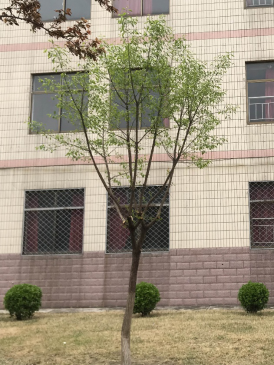 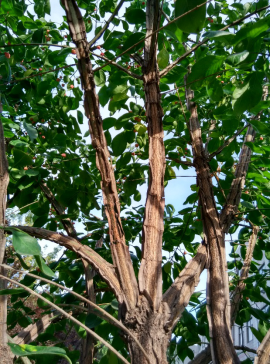 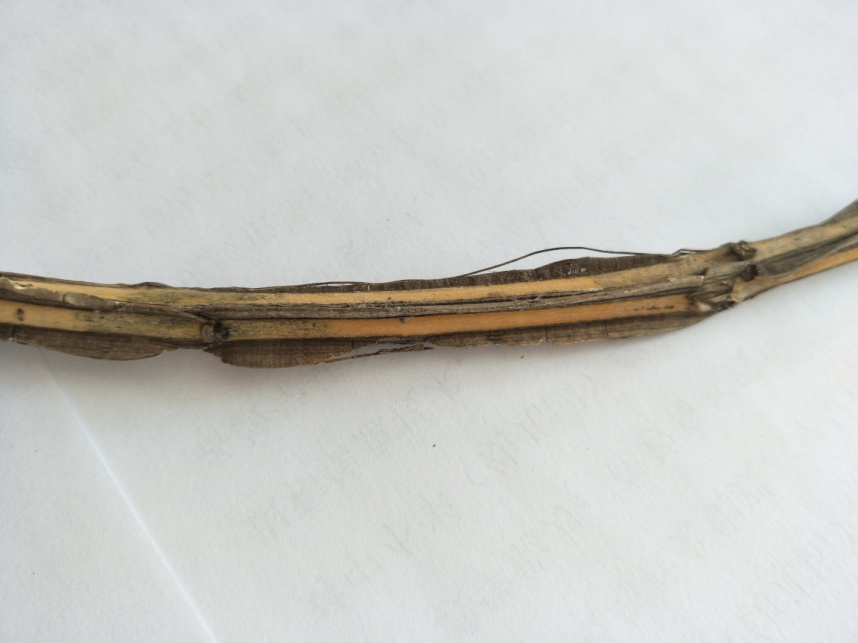 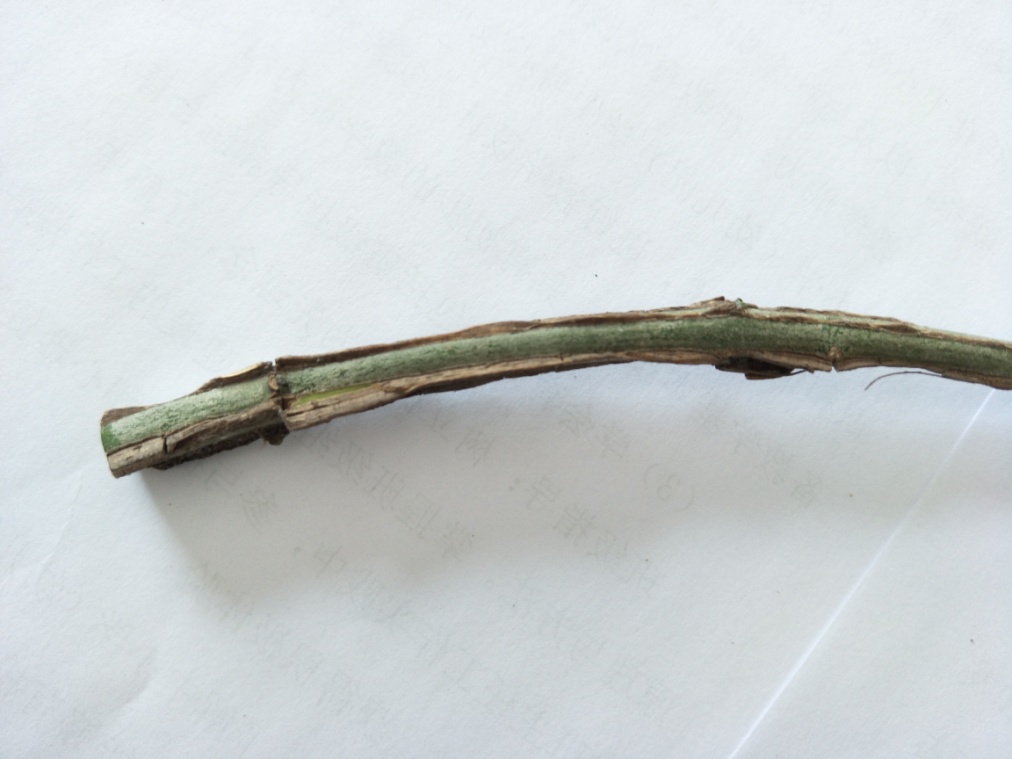 